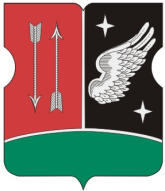 СОВЕТ ДЕПУТАТОВмуниципального округаГАГАРИНСКИЙРЕШЕНИЕ26.09.2017 № 3/1О внесении изменений в решение Совета депутатов муниципального округа Гагаринский в городе Москве от 23.09.2014 № 35/1 «Об утверждении Регламента Совета депутатов муниципального округа Гагаринский»В соответствии с Законом города Москвы от 06.11.2002 № 56 «Об организации местного самоуправления в городе Москве», статьей 9 Устава муниципального округа Гагаринский в городе Москве, Совет депутатов принял решение:1. Внести изменения в решение Совета депутатов муниципального округа Гагаринский в городе Москве от 23.09.2014 № 35/1 «Об утверждении Регламента Совета депутатов муниципального округа Гагаринский».2. Статью 2.4. Регламента Совета депутатов муниципального округа Гагаринский в городе Москве изложить в следующей редакции: «Статья 2.4. Заседания Совета депутатов проводятся, как правило, каждый четвертый вторник с 19-00ч.Время и дата заседания могут быть изменены по решению Совета депутатов, принятому на его предыдущем заседании, или по решению Председателя Совета депутатов - главы муниципального округа, при условии согласования с большинством депутатов».3. Опубликовать настоящее решение в бюллетене «Московский муниципальный вестник» и разместить на официальном сайте http://www.gagarinskoe.com.4.    Контроль за выполнением настоящего решения возложить на главу муниципального округа Гагаринский Е.Л. Русакову. Решение принято единогласноГлава муниципального округа Гагаринский	  	                                                                   Е.Л. Русакова 
